 正和書院附設光明幼兒園  108年 5月份菜單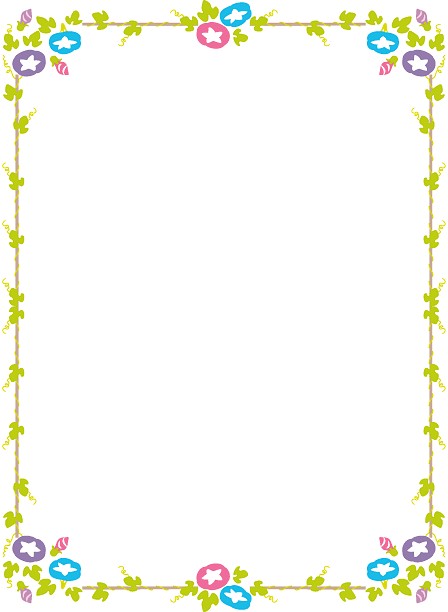 日期星期早上點心午餐午餐下午點心2四海帶滷豆干、珍菇燴小黃瓜、有機蔬菜	香菇鮮筍湯玉米濃湯3五蕃茄豆腐、三色匏瓜、有機蔬菜酸菜筍干湯菇菇麵6一	      	      炒麵吐司.決明子茶7二滷筍干、珍菇燴大黃瓜、有機蔬菜紫菜豆腐湯地瓜芋圓湯8三酸菜麵腸、百菇銀芽、有機蔬菜南瓜蔬菜湯蔬菜餛飩湯9四香菇素肉燥、枸杞南瓜、有機蔬菜藥膳山藥湯大補湯10五紅燒豆腐、金針燴絲瓜、有機蔬菜牛蒡胡蘿蔔湯絲瓜麵線13一什錦炒麵金針菇絲瓜湯鹹粥14二滷油豆腐、三絲馬鈴薯、有機蔬菜豆包蔬菜湯芋頭西米露15三香菇素肉燥、蕃茄炒豆包、有機蔬菜黃瓜豆腐湯什錦麵16四古早味菜脯、三絲炒豆芽菜、有機蔬菜鮮筍湯清粥小菜17五麻婆豆腐､螞蟻上樹､有機蔬菜	香菇豆包金針湯	地瓜薯條20一紅燒麵	猴頭菇菜頭湯有機饅頭養生茶21二梅干烤麩、糖醋敏豆、有機蔬菜山藥鮮菇湯綠豆地瓜湯22三酸菜麵腸、咖哩蔬菜冬粉、有機蔬菜肉骨茶湯什錦粥23四滷海帶、什錦小黃瓜、有機蔬菜玉米菇菇湯麻油雞絲麵24五滷豆鼓豆腐、三菇鮮炒、有機蔬菜餛飩湯麵疙瘩27一素羹麵藥膳什錦湯什錦菜包水果茶28二什錦咖哩、小黃瓜三色丁、有機蔬菜酸菜鮑菇湯木耳蓮子湯29三薑汁豆包、香菇燴洋芋、有機蔬菜海帶味噌湯日式味增麵30四梅干滷筍干、三色大黃瓜、有機蔬菜海帶味噌湯素肉骨茶31五香椿豆腐、塔香茄子、有機蔬菜南瓜蔬菜湯水餃